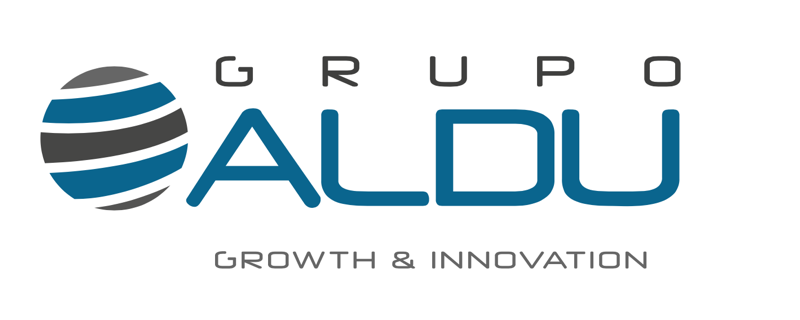 CONFIDENTIAL DISTRIBUTOR QUESTIONNAIREOther - Please specify:NOTA : ENVIAR EN PDF / SEND FILE ON PDF 1.Full legal name and address of Company:Fax Number:Telephone Number:E-mail Address:Website Address:2.Date Company Established: 3. Please check one:Please check one:(x)(x)CorporationCorporationPartnershipPartnershipSole ProprietorshipSole ProprietorshipOtherOther4.Name of Owner:5.5.Number of Employees:6.Number of Sales Personnel:Number of Sales Personnel:Number of Sales Personnel:Full Time:Full Time:Full Time:Part Time:Part Time:Part Time:7.7.What is your yearly sales volume/turnover in U.S. Dollars?What is your yearly sales volume/turnover in U.S. Dollars?What is your yearly sales volume/turnover in U.S. Dollars?8.May we have a copy of your latest annual report or financial statement?If yes, please send with completed questionnaire. This questions just apply for certain distribution agreements 9.Complete name and address of your bank:10.Who are your present suppliers in the U.S.A., please include names and addresses?  11.List any products for which you have exclusive distribution rights in your territory, U.S. and Foreign.12.Do you now or have you ever manufactured or distributed food & beverages products?  If yes, what products?13.Do you distribute throughout the entire country or only regionally?  To what percentage of total retail outlets?14.Do you export?To where? 15.How many warehouses do you have?What are the sizes of each?16.How do you deliver to customers?How do you deliver to customers?How do you deliver to customers?Company owned truckCompany owned truckOutside freight companyOutside freight companyCustomers pick upCustomers pick upOtherOther17.Which of the following market segments or retail outlets do you supply?Consumer:Consumer:Health Care:Health Care:Health Care:ChemistsChemistsDiscount StoresDiscount StoresClinicsPharmaciesPharmaciesHealth Food StoresHealth Food StoresDoctor OfficesDoctor OfficesSupermarketsSupermarketsHyper MartHyper MartHospitalsHospitalsHospitalsOtherSpecialty RetailSpecialty RetailNursing HomesNursing HomesNursing HomesAutomotive:Automotive:Institutional:Institutional:Body Repair ShopsBody Repair ShopsAirlinesAirlinesRailwayRailwayCar DealersCar DealersAirportsAirportsSchoolsSchoolsService StationsService StationsGovernment AgenciesGovernment AgenciesOtherMechanicsMechanicsPublic Office BuildingsPublic Office BuildingsPublic Office BuildingsConsumer/Do-it-yourselfConsumer/Do-it-yourselfConsumer/Do-it-yourself18.Which of the above in question #17 do you supply through sub-distributors?Which directly to the end user? 19.What percentage of your sales is directed to retail trade?What percentage is through sub-distributors?20.How many sub-distributors do you sell to?  For what retail channels? 21.Do any sub-distributors have territory or market exclusivity?If yes, please explain: 22.Please provide names and addresses of parent and affiliated companies:23.Please explain the activities of your parent and affiliated companies.24.How do you advertise and promote your products?25.Can you communicate with GRUPO ALDU USA DIV in writing and verbally in English? If you have Spanish skills, please let us know 26.What GRUPO ALDU USA DIV product(s) are you interested in distributing?27.Where do you want to distribute product(s) listed in question #26?28.Are there any government regulations which control the importation of hand sanitizers (cosmetics) food & beverages and others into your country? For instance, do formulas for cosmetics and food must be registered with the government? If yes, send us a copy of the applicable regulations and a summary in English of the requirements along with your questionnaire.